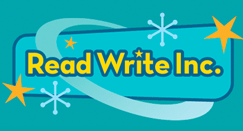 How we teach reading The Read Write Inc. Phonics programmeLearning to read is the most important thing your child will learn at our school. Everything else depends on it, so we put as much energy as we possibly can into making sure that every single child learns to read as quickly as possible.  We want your child to love reading – and to want to read for themselves. This is why we put our efforts into making sure they develop a love of books as well as simply learning to read. How will my child be taught to read?The whole School learns to read at the same time each day!We start by teaching phonics to the children in the Reception class. This means that they learn how to ‘read’ the sounds in words and how those sounds can be written down. This is essential for reading, but it also helps children learn to spell well.We teach the children simple ways of remembering these sounds and letters. The children also practise reading (and spelling) what we call ‘tricky words’, such as ‘once,’ ‘have,’ ‘said’ and ‘where’. The children practise their reading with books that match the phonics and the ‘tricky words’ they know. They start thinking that they can read and this does wonders for their confidence. The teachers read to the children, too, so the children get to know all sorts of stories, poetry and information books. They learn many more words this way and it also helps their writing.Children who join the School throughout the year are quickly assessed and put in the correct group according to their phonics ability. Children progress from Read Write Inc. Phonics to the Read Write Inc. Comprehension groups (Literacy and Language programme).What can I do to help?Visit the Read Write Inc. website to hear the phoneme (sounds) pronunciation guide.http://www.ruthmiskintraining.com/teacher-support/index.html?term=pronunciationVisit the Read Write Inc. website to see the correct letter formation handwriting phrases.http://www.ruthmiskintraining.com/teacher-support/24/index.htmlReading schemesOur school home reading scheme is Oxford Reading Tree. This is known as ‘The UK’s number one reading programme’ this has been chosen to give your children the very best start. With phonics at its heart, this enables an easy progression on from Read Write Inc.  Oxford Reading Tree's also has well-loved characters, breadth as well as having support from the new National Curriculum. Oxford Reading Tree has many advantages:Teach - using systematic phonics resources and training that really workPractise - with more decodable readers than any other reading programmeOffer richer reading - through a huge selection of stories with children's best-loved charactersBridge the gap - with support for the transition from phonics into richer readingMake progress - through careful levellingSupport parents - with detailed inside cover notes in every titleFor any further information feel free to look on the Oxford Reading Tree Website:https://global.oup.com/education/content/primary/series/oxford-reading-tree/;jsessionid=3699BF235E6931910E81E7C67CBB8F12?region=uk We thank you very much for your time and support.   Regards, Old Hall Primary Staff. 